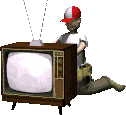 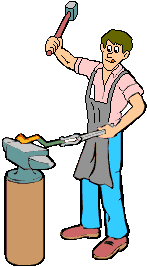 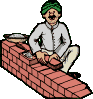 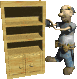 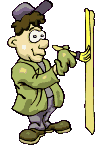 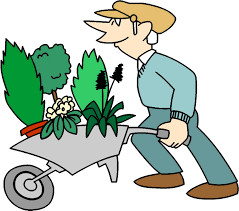 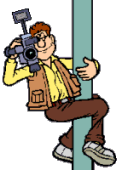 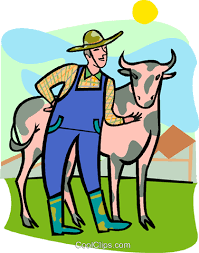 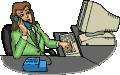 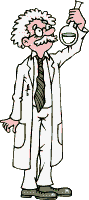 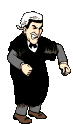 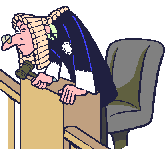 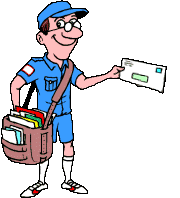 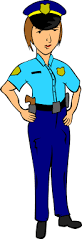 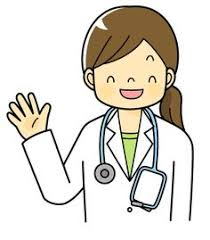 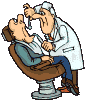 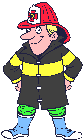 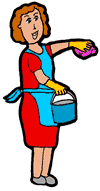 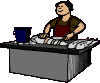 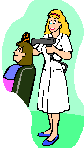 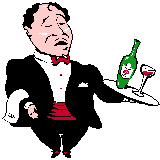 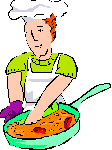 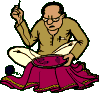 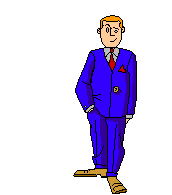 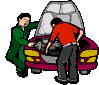 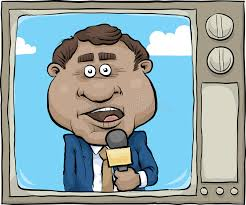 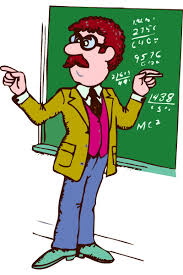 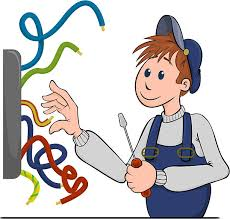 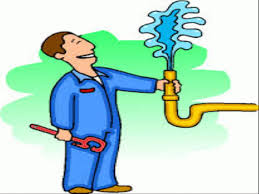 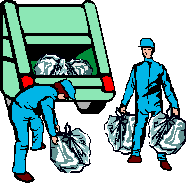 der Installateur - die Hausfrau - der Zahnarzt - die Ärztin - der Journalist - der Schmied - der Kochder Müllmann - der Maler - der Schneider - die Frisörin - die Sekretärin - der Feuerwehrmannder Fernsehtechniker- der Lehrer - der Landwirt - der Elektriker - der Manager - der Maurer der Verkäufer - der Chemiker - der Mechaniker - der Kellner - die Polizistin - der Briefträger     der Tischler - der Fotograf - der Richter - der Gärtner - der Rechtsanwalt                          der Installateur - die Hausfrau - der Zahnarzt - die Ärztin - der Journalist - der Schmied - der Kochder Müllmann - der Maler - der Schneider - die Frisörin - die Sekretärin - der Feuerwehrmannder Fernsehtechniker- der Lehrer - der Landwirt - der Elektriker - der Manager - der Maurer der Verkäufer - der Chemiker - der Mechaniker - der Kellner - die Polizistin - der Briefträger     der Tischler - der Fotograf - der Richter - der Gärtner - der Rechtsanwalt                          der Installateur - die Hausfrau - der Zahnarzt - die Ärztin - der Journalist - der Schmied - der Kochder Müllmann - der Maler - der Schneider - die Frisörin - die Sekretärin - der Feuerwehrmannder Fernsehtechniker- der Lehrer - der Landwirt - der Elektriker - der Manager - der Maurer der Verkäufer - der Chemiker - der Mechaniker - der Kellner - die Polizistin - der Briefträger     der Tischler - der Fotograf - der Richter - der Gärtner - der Rechtsanwalt                          der Installateur - die Hausfrau - der Zahnarzt - die Ärztin - der Journalist - der Schmied - der Kochder Müllmann - der Maler - der Schneider - die Frisörin - die Sekretärin - der Feuerwehrmannder Fernsehtechniker- der Lehrer - der Landwirt - der Elektriker - der Manager - der Maurer der Verkäufer - der Chemiker - der Mechaniker - der Kellner - die Polizistin - der Briefträger     der Tischler - der Fotograf - der Richter - der Gärtner - der Rechtsanwalt                          der Installateur - die Hausfrau - der Zahnarzt - die Ärztin - der Journalist - der Schmied - der Kochder Müllmann - der Maler - der Schneider - die Frisörin - die Sekretärin - der Feuerwehrmannder Fernsehtechniker- der Lehrer - der Landwirt - der Elektriker - der Manager - der Maurer der Verkäufer - der Chemiker - der Mechaniker - der Kellner - die Polizistin - der Briefträger     der Tischler - der Fotograf - der Richter - der Gärtner - der Rechtsanwalt                          der Fernsehtechniker   der Schmied   der Maurer        der Tischler                      der Malerder Gärtnerder Fotograf             der Landwirtdie Sekretärinder Chemikerder Rechtsanwaltder Richterder Briefträger     die Polizistin die Ärztinder Zahnarzt der Feuerwehrmanndie Hausfrauder Verkäuferdie Frisörinder Kellnerder Kochder Schneiderder Managerder Mechanikerder Journalistder Lehrerder Elektrikerder Installateurder Müllmann